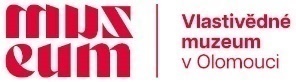 Produkční a návštěvnické oddělení Vlastivědné muzeum v Olomoucináměstí Republiky 5779 00 Olomouc+420 585 515 111vmo@vmo.cz | www.vmo.czVáš dopis značky / ze dne		Naše značka			Vyřizuje / linka		Datum5. 6. 2023		           76/ 2023/ PNO		   MgA. Antonín Valenta	          5. 6. 2023									585 515 143			Objednávka:Objednáváme tímto u Vás venkovní vitríny pro Vlastivědné muzeum v Olomouci dle Vaší nabídky v rámci výběrového řízení č. 202301679. Aktuálně objednáváme níže uvedený počet a typů vitrín (oproti cenové nabídce, kde byly uvedeny vitríny H60 - 12 x A4 v původním počtu 5ks).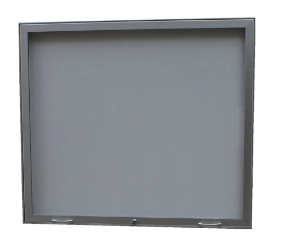 Jednokřídlá jednostranná vitrína H60 se vzpěrami - 27x A4v. 1000 x š. 2000 x h. 60mm, 34 kgbarva: stříbrnápozadí: magnetický plech bílýSloupy: bez sloupůPostavení sloupů: bez sloupůLED osvětlení: neOtevírání vzhůru na plynové vzpěry: anoPočet: 2ksCena / ks: 13.114,- + DPH Cena/ 2ks: 26.228,- + DPHJednokřídlá jednostranná vitrína H60 - 12 x A4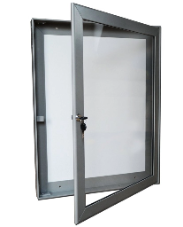 v. 1000 x š. 950 x h. 60mm, 20 kgbarva: stříbrnápozadí: magnetický plech bílýSloupy: bez sloupůPostavení sloupů: bez sloupůLED osvětlení: neOtevírání bočníPočet: 4ks Cena / ks: 6.962,- + DPHCena / 4ks: 27.848,- + DPHRozmístění vitrín (zleva doprava):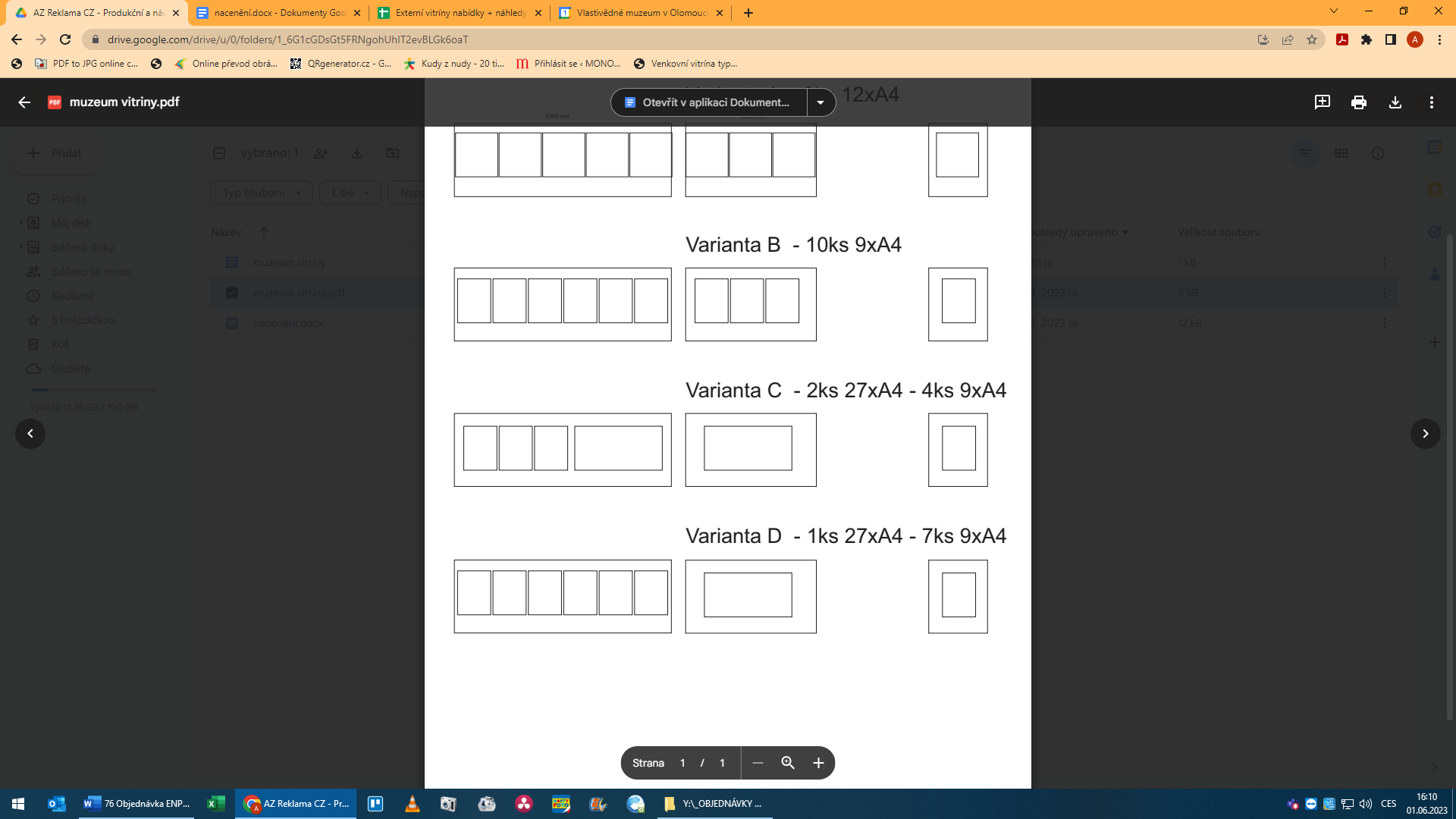 3ks Jednokřídlá jednostranná vitrína H60 - 12 x A4 v. 1000 x š. 950 x h. 60mm, 20 kg2ks Jednokřídlá jednostranná vitrína H60 se vzpěrami - 27x A4 v. 1000 x š. 2000 x h. 60mm, 34 kg1ks Jednokřídlá jednostranná vitrína H60 - 12 x A4 v. 1000 x š. 950 x h. 60mm, 20 kgTermín dodání: do max. 5 týdnů, tj. nejpozději do 10. 7. 2023Souhrn:Jednokřídlá jednostranná vitrína H60 se vzpěrami - 27x A4v. 1000 x š. 2000 x h. 60mm, 34 kgPočet: 2ksCena / ks: 13.114,- + DPH Cena/ 2ks: 26.228,- + DPHJednokřídlá jednostranná vitrína H60 - 12 x A4v. 1000 x š. 950 x h. 60mm, 20 kgPočet: 4ks Cena / ks: 6.962,- + DPHCena / 4ks: 27.848,- + DPHCELKOVÁ CENA bez DPH: 54.076,- KčCELKOVÁ CENA vč. DPH: 65.431,96,- KčDěkuji.S pozdravem,……………………………….Mgr. Jakub Ráliš ředitelVlastivědné muzeum v Olomouci